St Mary’s Catholic School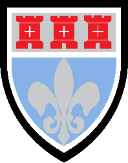 Year 11 into Year 12 Summer WorkRecommended Reading List for Year 12Design & Technology: Product DesignTo prepare you for your Sixth Form studies, the reading list below includes a variety of books, articles and other material to read and use, to broaden your knowledge, and to enrich your understanding of Product DesignTake some time over the summer to complete the reading below, using the tasks to help structure your reading.Read / WatchLink if this is available onlineTasks to complete – detailed belowGuidance notesUser Centred Design TED Talk https://www.youtube.com/watch?v=2VLez1fkVq4 Task 1Who have you chosen as a client? Find out more about their needs and wants in relation to the product you may design for them?Note examples of products, how did the speaker approach designing in a different way to traditional methods? What did the speaker need to do to understand his clients? What effect did USD have on the user and product?Big Life Fixhttps://www.youtube.com/watch?v=munVsXsqqSc Task 1Observe how the designers approach the task ahead. They know the overall problem, how do they know what the smaller problems are? How do they test their ideas? Why do they talk and observe so much?User Centred Design – Principles, Processes and exampleshttps://agentestudio.com/blog/user-centered-design-examples Task 1Examine the process and how the user is considered. Look at the end results and how successful they are.User centred design for sustainable behaviourhttps://www.researchgate.net/profile/Renee_Wever/publication/228620795_User-centred_design_for_sustainable_behavior/links/0c960515bec5202b7e000000.pdf Task 1Make notes to consider how designing a product which is fit for the user means a product will last longer or how design can cause a user to change established habits and be more sustainable in their actions / decisions.Anthropometric and Ergonomic Design Chair Projecthttps://ergonomics8.weebly.com/Task 2Carry out some research into the required measurements of your client eg if you are designing a chair measure ankle to knee, knee to back , waist width etcLook at all sections of the website. Makes notes about how the group organise their research process and test as they design. Iconic DesignersIconic Designers 1Iconic Designers 2Task 3Create moodboards for 2 designers- annotate explaining how these will inspire you for your upcycling projectRead documents 5 and 6, there are a variety of iconic designers from an array of design fields. 